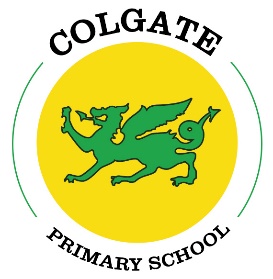 Colgate Primary School PE Learning OverviewEYFSKS1KS1Lower KS2Lower KS2Upper KS2Upper KS2ThreadYear 1Year 2Year 3Year 4Year 5Year 6Fundamental Movement SkillsStart to perform fundamentalskills at an emerging level. Travelling skillsRunning fastHopping on both feetSending skills Roll a ball underarmUnderarm throwOverarm throwBounce a ball Receiving skillsCatch a large ballPerform fundamental movement skills at a developing level.Sending skills Roll a ball underarmUnderarm throwOverarm throwBounce a ballReceiving skills Catch a large ballPerform fundamental movement skills at a developing level and start to master basic movements;Travelling skillsRunning fast Dodging Hopping on both feetSkipping Side gallopingSending skills Roll a ball underarmUnderarm throw Overarm throwBounce a ballStrike a ball off a tee Strike with a drop feed Receiving skills Catch a large ballMaster fundamental skills and start to develop sport specific skills and perform them with some accuracy.Cedar ClassMaster fundamentalmovement skills and start to develop sport specific skills performing themwith consistency andaccuracy.Continue to develop sport specific skills and perform with consistency, accuracy,confidence and control.Continue to develop sport specific skills and perform with consistency, accuracy,confidence, control and speed.Fundamental Movement SkillsStart to perform fundamentalskills at an emerging level. Travelling skillsRunning fastHopping on both feetSending skills Roll a ball underarmUnderarm throwOverarm throwBounce a ball Receiving skillsCatch a large ballMaple ClassTravelling skillsRunning fast Hopping on both feet Skipping Side galloping Perform fundamental movement skills at a developing level and start to master basic movements;Travelling skillsRunning fast Dodging Hopping on both feetSkipping Side gallopingSending skills Roll a ball underarmUnderarm throw Overarm throwBounce a ballStrike a ball off a tee Strike with a drop feed Receiving skills Catch a large ballMaster fundamental skills and start to develop sport specific skills and perform them with some accuracy.Cedar ClassMaster fundamentalmovement skills and start to develop sport specific skills performing themwith consistency andaccuracy.Continue to develop sport specific skills and perform with consistency, accuracy,confidence and control.Continue to develop sport specific skills and perform with consistency, accuracy,confidence, control and speed.Games Runs skilfully and negotiates space successfully, adjustingspeed or direction to avoid obstacles.Negotiates space successfully when playing racing and chasing games with other children, adjusting speed or changing direction to avoid obstacles.To use simple tactics to outwit an opponent.To throw away from the cones.To move into space to receive a ball. To pass a ball to a player in the space. To throw the ball into space away from the opponent.To strike the ball away from cones/fielders.Develop sport specific skills.Chest pass, bounce pass, swing pass, one handed pass, catching a ball. To know to move into a space to receive a ball. To pass to a ball to a player in space when playing an invasion game.Develop sport specific skills. To know to move into a space to receive a ball. To feint or disguise a pass a ball to outwit a defender. Develop sport specific skills.Chest pass, bounce pass, swing pass, one handed pass, dribbling a ball, catching a ball, shooting a ball, catching a ball, kicking a ball, (hockey) push pass dribbling, receiving a pass, shooting. Attacking skills - To use a range of passes. To pass ahead of supporting players. To get away from a defender to receive a pass. Defending skills – to close down space. Develop sport specific skills. Chest pass, bounce pass, swing pass, one handed pass, dribbling a ball, catching a ball, shooting a ball, catching a ball, kicking a ball, (hockey) push pass dribbling, receiving a pass, shooting.Attacking skills - To use a range of passes. To pass ahead of supporting players. To get away from a defender to receive a pass. To send the ball wide and/or deep to supporting players. Defending skills – to close down space. To intercept a pass.Games Runs skilfully and negotiates space successfully, adjustingspeed or direction to avoid obstacles.Negotiates space successfully when playing racing and chasing games with other children, adjusting speed or changing direction to avoid obstacles.Maple ClassPretend to throw one way then throw the other. Look one way and roll the ball the other. To move into space to receive a ball. To pass a ball to a player in the space. To throw the ball into space away from the opponent.To strike the ball away from cones/fielders.Develop sport specific skills.Chest pass, bounce pass, swing pass, one handed pass, catching a ball. To know to move into a space to receive a ball. To pass to a ball to a player in space when playing an invasion game.Develop sport specific skills. To know to move into a space to receive a ball. To feint or disguise a pass a ball to outwit a defender. Develop sport specific skills.Chest pass, bounce pass, swing pass, one handed pass, dribbling a ball, catching a ball, shooting a ball, catching a ball, kicking a ball, (hockey) push pass dribbling, receiving a pass, shooting. Attacking skills - To use a range of passes. To pass ahead of supporting players. To get away from a defender to receive a pass. Defending skills – to close down space. Develop sport specific skills. Chest pass, bounce pass, swing pass, one handed pass, dribbling a ball, catching a ball, shooting a ball, catching a ball, kicking a ball, (hockey) push pass dribbling, receiving a pass, shooting.Attacking skills - To use a range of passes. To pass ahead of supporting players. To get away from a defender to receive a pass. To send the ball wide and/or deep to supporting players. Defending skills – to close down space. To intercept a pass.Games Runs skilfully and negotiates space successfully, adjustingspeed or direction to avoid obstacles.Negotiates space successfully when playing racing and chasing games with other children, adjusting speed or changing direction to avoid obstacles.Maple ClassPretend to throw one way then throw the other. Look one way and roll the ball the other. To move into space to receive a ball. To pass a ball to a player in the space. To throw the ball into space away from the opponent.To strike the ball away from cones/fielders.Develop sport specific skills.Chest pass, bounce pass, swing pass, one handed pass, catching a ball. To know to move into a space to receive a ball. To pass to a ball to a player in space when playing an invasion game.Cedar Class Chest pass, bounce pass, swing pass, one handed pass, dribbling a ball, catching a ball, shooting a ball. Develop sport specific skills.Chest pass, bounce pass, swing pass, one handed pass, dribbling a ball, catching a ball, shooting a ball, catching a ball, kicking a ball, (hockey) push pass dribbling, receiving a pass, shooting. Attacking skills - To use a range of passes. To pass ahead of supporting players. To get away from a defender to receive a pass. Defending skills – to close down space. Develop sport specific skills. Chest pass, bounce pass, swing pass, one handed pass, dribbling a ball, catching a ball, shooting a ball, catching a ball, kicking a ball, (hockey) push pass dribbling, receiving a pass, shooting.Attacking skills - To use a range of passes. To pass ahead of supporting players. To get away from a defender to receive a pass. To send the ball wide and/or deep to supporting players. Defending skills – to close down space. To intercept a pass.DanceUses movement to expressfeelings.Creates movement inresponse to music.Initiates new combinationsof movement and gesture in order to express and respond to feelings, ideasand experiences.Create and link simple combinations of 2 or 3 actions to create a sequence. Choose appropriate movements for different ideas and repeat short dance phrases. Create and link simple combinations of 3 or 4 actions to create a sequence. Link body actions and remember and repeat dance phrases. Copy and explore basic body actions TRAVEL, TURN, JUMP, GESTURE, STILLNESS Vary speed, strength, energy and tension of movements. Create and perform sequences of actions (4-6) smoothly. Share and create dance phrases with a partner and in a small group; repeat, remember and perform these phrases in a dance.Cedar ClassCreate and perform sequences of actions (6) with control and precision. Use simple motifs and movement patterns to structure dance phrases on their own and with a partner.Create and Perform longer sequences of actions (6-8) with a partner. Compose motifs and plan dances creatively and collaboratively in groups. Create and perform longer sequences of actions (8-10) with a partner that show an awareness of their audience. Work creatively and imaginatively on their own, with a partner and in a group to compose motifs and structure simple dances. DanceUses movement to expressfeelings.Creates movement inresponse to music.Initiates new combinationsof movement and gesture in order to express and respond to feelings, ideasand experiences.Maple ClassCopy and explore basic body actions.TRAVEL, TURN, JUMP, GESTURE, STILLNESSCreate and link simple combinations of 3 or 4 actions to create a sequence. Link body actions and remember and repeat dance phrases. Copy and explore basic body actions TRAVEL, TURN, JUMP, GESTURE, STILLNESS Vary speed, strength, energy and tension of movements. Create and perform sequences of actions (4-6) smoothly. Share and create dance phrases with a partner and in a small group; repeat, remember and perform these phrases in a dance.Cedar ClassCreate and perform sequences of actions (6) with control and precision. Use simple motifs and movement patterns to structure dance phrases on their own and with a partner.Create and Perform longer sequences of actions (6-8) with a partner. Compose motifs and plan dances creatively and collaboratively in groups. Create and perform longer sequences of actions (8-10) with a partner that show an awareness of their audience. Work creatively and imaginatively on their own, with a partner and in a group to compose motifs and structure simple dances. Gymnastics Moves freely and with pleasure and confidence in a range of ways, such as slithering, shuffling, rolling, crawling, walking, running, jumping, skipping, sliding and hopping. Mounts stairs, steps or climbing equipment using alternate feet. Can stand momentarily on one foot when shown. Jumps off an object and lands appropriately. Travels with confidence and skill around, under, over and through balancing and climbing equipment.Create and link simple combinations of 2 or 3 actions to create a sequence. Shape – Wide, thin Travelling – feet – jog, skip, gallop, hop, walk forwards, backwards. Travelling – hands and feet – frog, caterpillar, bunny, crab, bear, crocodile, monkey.Create and link simple combinations of 3 or 4 actions to create a sequence. Shape – Wide, thin, dish, arch, tuck Travelling – feet – jog, skip, gallop, hop, walk forwards, backwards. Travelling – hands and feet – frog, caterpillar, bunny, crab, bear, crocodile, monkey Balancing – front support, balance on 4 & 3 points, large body parts – tummy, back, bottom, shoulders. Jumping and landing Rolling – rock and roll, pencil, egg roll, dish roll, teddy roll, forward roll. Apparatus work.Create and perform sequences of actions (4-6) smoothly. Travelling – feet – jog, skip, gallop, hop, walk forwards, backwards. Travelling – hands and feet – frog, caterpillar, bunny, crab, bear, crocodile, monkey.Balancing – small body parts – one-foot balance, arabesque, square bridge, bridge, hands and feet. Jumps – Straight, straddle, pike, tuck Rolling – rock and roll, pencil, egg roll, dish roll, teddy roll, forward roll. Apparatus work. Create and perform sequences of actions (6) with control and precision. Travelling – feet – jog, skip, gallop, hop, walk forwards, backwards, side gallop, walk on tiptoes. Travelling – hands and feet – frog, caterpillar, bunny, crab, bear, crocodile, monkey.Create and Perform longer sequences of actions (6-8) with a partner. Travelling – feet – jog, skip, gallop, hop, walk forwards, backwards, chasse. Travelling – hands and feet – frog, caterpillar, bunny, crab, bear, crocodile, monkey.Balancing – small body parts – one-foot balance, arabesque, square bridge, bridge, front support, back support, hands and feet. Large body parts – V sit, dish, arch, shoulder stand. Balance with a partner – counter balance, counter tension. Jumps – Straight, straddle, pike, tuck, 1/2 turn, full turn. Rolling – rock and roll, pencil, egg roll, dish roll, teddy roll, forward roll.Create and perform longer sequences of actions (8-10) with a partner that show an awareness of their audience. Travelling – feet – jog, skip, gallop, hop, walk forwards, backwards, chasse. Travelling – hands and feet – frog, caterpillar, bunny, crab, bear, crocodile, monkey.Balancing – small body parts – one-foot balance, arabesque, square bridge, bridge, front support, back support, hands and feet. Large body parts – V sit, dish, arch, shoulder stand.  Balance with a partner and small group – counter balance, counter tension. Jumps – Straight, straddle, pike, tuck, 1/2 turn, full turn .Rolling – rock and roll, pencil, egg roll, dish roll, teddy roll, forward roll.Gymnastics Moves freely and with pleasure and confidence in a range of ways, such as slithering, shuffling, rolling, crawling, walking, running, jumping, skipping, sliding and hopping. Mounts stairs, steps or climbing equipment using alternate feet. Can stand momentarily on one foot when shown. Jumps off an object and lands appropriately. Travels with confidence and skill around, under, over and through balancing and climbing equipment.Maple Class Balancing – front support, balance on 4 & 3 points, large body parts – tummy, back, bottom, shoulders. Jumping and landing – 2 to 2 for height. Rolling – rock and roll, pencil, egg roll. Apparatus work.Create and link simple combinations of 3 or 4 actions to create a sequence. Shape – Wide, thin, dish, arch, tuck Travelling – feet – jog, skip, gallop, hop, walk forwards, backwards. Travelling – hands and feet – frog, caterpillar, bunny, crab, bear, crocodile, monkey Balancing – front support, balance on 4 & 3 points, large body parts – tummy, back, bottom, shoulders. Jumping and landing Rolling – rock and roll, pencil, egg roll, dish roll, teddy roll, forward roll. Apparatus work.Create and perform sequences of actions (4-6) smoothly. Travelling – feet – jog, skip, gallop, hop, walk forwards, backwards. Travelling – hands and feet – frog, caterpillar, bunny, crab, bear, crocodile, monkey.Balancing – small body parts – one-foot balance, arabesque, square bridge, bridge, hands and feet. Jumps – Straight, straddle, pike, tuck Rolling – rock and roll, pencil, egg roll, dish roll, teddy roll, forward roll. Apparatus work. Create and perform sequences of actions (6) with control and precision. Travelling – feet – jog, skip, gallop, hop, walk forwards, backwards, side gallop, walk on tiptoes. Travelling – hands and feet – frog, caterpillar, bunny, crab, bear, crocodile, monkey.Create and Perform longer sequences of actions (6-8) with a partner. Travelling – feet – jog, skip, gallop, hop, walk forwards, backwards, chasse. Travelling – hands and feet – frog, caterpillar, bunny, crab, bear, crocodile, monkey.Balancing – small body parts – one-foot balance, arabesque, square bridge, bridge, front support, back support, hands and feet. Large body parts – V sit, dish, arch, shoulder stand. Balance with a partner – counter balance, counter tension. Jumps – Straight, straddle, pike, tuck, 1/2 turn, full turn. Rolling – rock and roll, pencil, egg roll, dish roll, teddy roll, forward roll.Create and perform longer sequences of actions (8-10) with a partner that show an awareness of their audience. Travelling – feet – jog, skip, gallop, hop, walk forwards, backwards, chasse. Travelling – hands and feet – frog, caterpillar, bunny, crab, bear, crocodile, monkey.Balancing – small body parts – one-foot balance, arabesque, square bridge, bridge, front support, back support, hands and feet. Large body parts – V sit, dish, arch, shoulder stand.  Balance with a partner and small group – counter balance, counter tension. Jumps – Straight, straddle, pike, tuck, 1/2 turn, full turn .Rolling – rock and roll, pencil, egg roll, dish roll, teddy roll, forward roll.Gymnastics Moves freely and with pleasure and confidence in a range of ways, such as slithering, shuffling, rolling, crawling, walking, running, jumping, skipping, sliding and hopping. Mounts stairs, steps or climbing equipment using alternate feet. Can stand momentarily on one foot when shown. Jumps off an object and lands appropriately. Travels with confidence and skill around, under, over and through balancing and climbing equipment.Maple Class Balancing – front support, balance on 4 & 3 points, large body parts – tummy, back, bottom, shoulders. Jumping and landing – 2 to 2 for height. Rolling – rock and roll, pencil, egg roll. Apparatus work.Create and link simple combinations of 3 or 4 actions to create a sequence. Shape – Wide, thin, dish, arch, tuck Travelling – feet – jog, skip, gallop, hop, walk forwards, backwards. Travelling – hands and feet – frog, caterpillar, bunny, crab, bear, crocodile, monkey Balancing – front support, balance on 4 & 3 points, large body parts – tummy, back, bottom, shoulders. Jumping and landing Rolling – rock and roll, pencil, egg roll, dish roll, teddy roll, forward roll. Apparatus work.Create and perform sequences of actions (4-6) smoothly. Travelling – feet – jog, skip, gallop, hop, walk forwards, backwards. Travelling – hands and feet – frog, caterpillar, bunny, crab, bear, crocodile, monkey.Balancing – small body parts – one-foot balance, arabesque, square bridge, bridge, hands and feet. Jumps – Straight, straddle, pike, tuck Rolling – rock and roll, pencil, egg roll, dish roll, teddy roll, forward roll. Apparatus work. Cedar ClassBalancing – small body parts – one-foot balance, arabesque, square bridge, bridge, front support, back support, hands and feet. Large body parts – V sit, dish, arch, shoulder stand. Jumps – Straight, straddle, pike, tuck, 1/2 turn, full turn Rolling – rock and roll, pencil, egg roll, dish roll, teddy roll, forward roll.Create and Perform longer sequences of actions (6-8) with a partner. Travelling – feet – jog, skip, gallop, hop, walk forwards, backwards, chasse. Travelling – hands and feet – frog, caterpillar, bunny, crab, bear, crocodile, monkey.Balancing – small body parts – one-foot balance, arabesque, square bridge, bridge, front support, back support, hands and feet. Large body parts – V sit, dish, arch, shoulder stand. Balance with a partner – counter balance, counter tension. Jumps – Straight, straddle, pike, tuck, 1/2 turn, full turn. Rolling – rock and roll, pencil, egg roll, dish roll, teddy roll, forward roll.Create and perform longer sequences of actions (8-10) with a partner that show an awareness of their audience. Travelling – feet – jog, skip, gallop, hop, walk forwards, backwards, chasse. Travelling – hands and feet – frog, caterpillar, bunny, crab, bear, crocodile, monkey.Balancing – small body parts – one-foot balance, arabesque, square bridge, bridge, front support, back support, hands and feet. Large body parts – V sit, dish, arch, shoulder stand.  Balance with a partner and small group – counter balance, counter tension. Jumps – Straight, straddle, pike, tuck, 1/2 turn, full turn .Rolling – rock and roll, pencil, egg roll, dish roll, teddy roll, forward roll.Outdoor and adventurousOrientate a map.Use a control card.Navigate a course safely.Travel and balance safely when carrying out challenges. Demonstrate team work skills during planning, doing and reviewing. Know how to keep the map set or orientates when they move around a simple course. Know the eight points of a compass. Record information accurately at the control marker. Navigate to a control marker on a score event course.To set a map using a compass. To practice and refine thumbing the set map (orientated) To set a direction of travel from the map, using a compass. To follow instructions in order to complete an orienteering course. Striking and Fielding Strike a ball off a tee. Look for space to throw, hit or run into help team score.Understand why they need to throw or hit into space. Use a feint to try and win a game.Strike a ball off a tee Strike with a drop feed Look for space to throw, hit or run into help team score. Understand why they need to throw or hit into space. Understand the concept of aiming and the need for accuracy. Throw or hit an object into a space to make it more difficult for their opponents. Use a feint to try and win a game.Bowl underarm. Strike a ball off a tee. Catch a ball. Field a ball and return it quickly. Bowl underarm. Catch a ball. Field a ball and return it quickly.Bowl underarm. Strike a ball off a tee. Strike bowled bowl. Field a ball and throw back overarm.Bowl overarm. Strike a bowled ball. Field a ball and throw back overarm.Striking and Fielding Strike a ball off a tee. Look for space to throw, hit or run into help team score.Understand why they need to throw or hit into space. Use a feint to try and win a game.Strike a ball off a tee Strike with a drop feed Look for space to throw, hit or run into help team score. Understand why they need to throw or hit into space. Understand the concept of aiming and the need for accuracy. Throw or hit an object into a space to make it more difficult for their opponents. Use a feint to try and win a game.Bowl underarm. Strike a ball off a tee. Catch a ball. Field a ball and return it quickly. Cedar ClassPerform a straight drive.Bowl underarm. Strike a ball off a tee. Strike bowled bowl. Field a ball and throw back overarm.Bowl overarm. Strike a bowled ball. Field a ball and throw back overarm.Net and WallLook for space to throw, hit or run into help team score. Understand why they need to throw or hit into space. Look for space to throw, hit or run into help tem score. Understand why they need to throw or hit into space. Understand the concept of aiming and the need for accuracy. Throw or hit an object into a space to make it more difficult for their opponents. Use a feint to try and win a game.Ready Position. Underarm throw.Overarm throw. Hold a racket. Strike a ball with a racket.Ready Position. Underarm throw. Overarm throw. Hold a racket. Strike a ball with a racket.Throwing a ball. Hold a racket correctly. Forehand. Backhand. Volley. Throwing a ball. Forehand. Backhand. Volley. Underarm serve.Net and WallMaple Class Use a feint to try and win a game.Look for space to throw, hit or run into help tem score. Understand why they need to throw or hit into space. Understand the concept of aiming and the need for accuracy. Throw or hit an object into a space to make it more difficult for their opponents. Use a feint to try and win a game.Ready Position. Underarm throw.Overarm throw. Hold a racket. Strike a ball with a racket.Ready Position. Underarm throw. Overarm throw. Hold a racket. Strike a ball with a racket.Throwing a ball. Hold a racket correctly. Forehand. Backhand. Volley. Throwing a ball. Forehand. Backhand. Volley. Underarm serve.Athletics Start to perform fundamental skills at an emerging level.Travelling skills- Running fast Sending skills – Roll a ball underarm throw Overarm throw Runs skilfully and negotiates space successfully, adjusting speed or direction to avoid obstacles. Negotiates space successfully when playing racing and chasing games with other children, adjusting speed or changing direction to avoid obstacles.Perform FMS at a developing level. RunningHopping Rolling a ball Underarm throw Jumping Perform FMS at a developing level and start to master some basic skills.RunningUnderarm throwOverarm throw Push throw Jumping for distance. Master FMS skills and start to develop athletic specific skills performing them with consistency and accuracy. Throwing – push, pull and sling Hop, step and jump.Master FMS skills and start to develop athletic specific skills performing them with consistency and accuracy. Throwing – push, pull and sling.Hop, step and jump.Continue to develop athletic specific skills and perform them with consistency, accuracy, confidence, control and speed. Throwing – push, pull, sling, heave Jumping – standing long jump and triple jump. Running short and long distance. Passing a baton in a relay.Continue to develop athletic specific skills and perform them with consistency, accuracy, confidence, control and speed. Throwing – push, pull, sling, heave Jumping – standing long jump and triple jump. Running short and long distance. Passing a baton in a relaySwimming Oak Class Children will learn how to swim between 10-20 metres unaided in shallow water, using their arms and legs to propel themselves. They will use one basic method to swim the distance, making sure they breathe. They will start by using floats, swim over longer distances and periods of time with a more controlled leg kick. They will explore freely how to move in and under water, recognise the affects their temperature and identify and describe the difference between leg and arm actions.